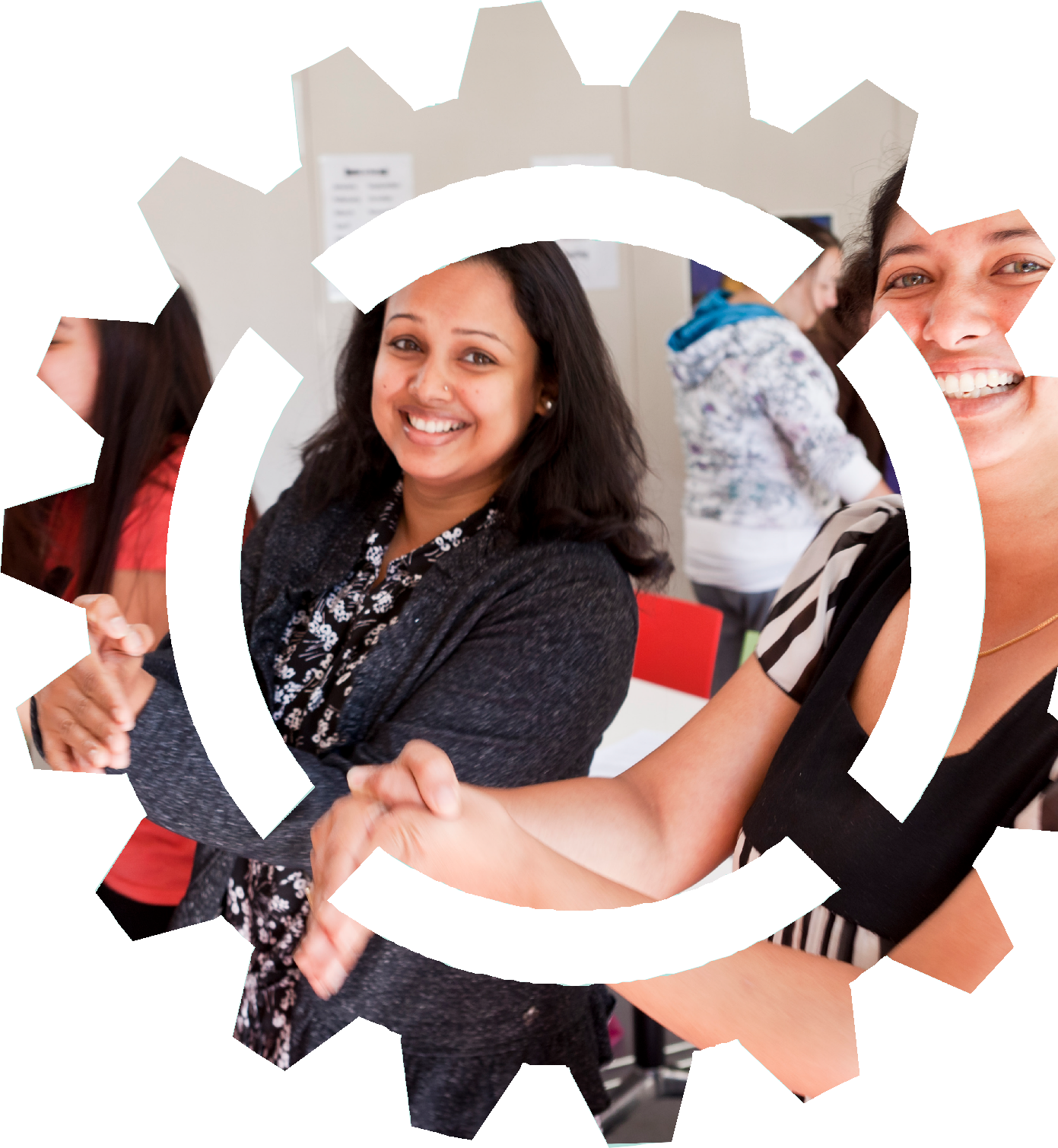 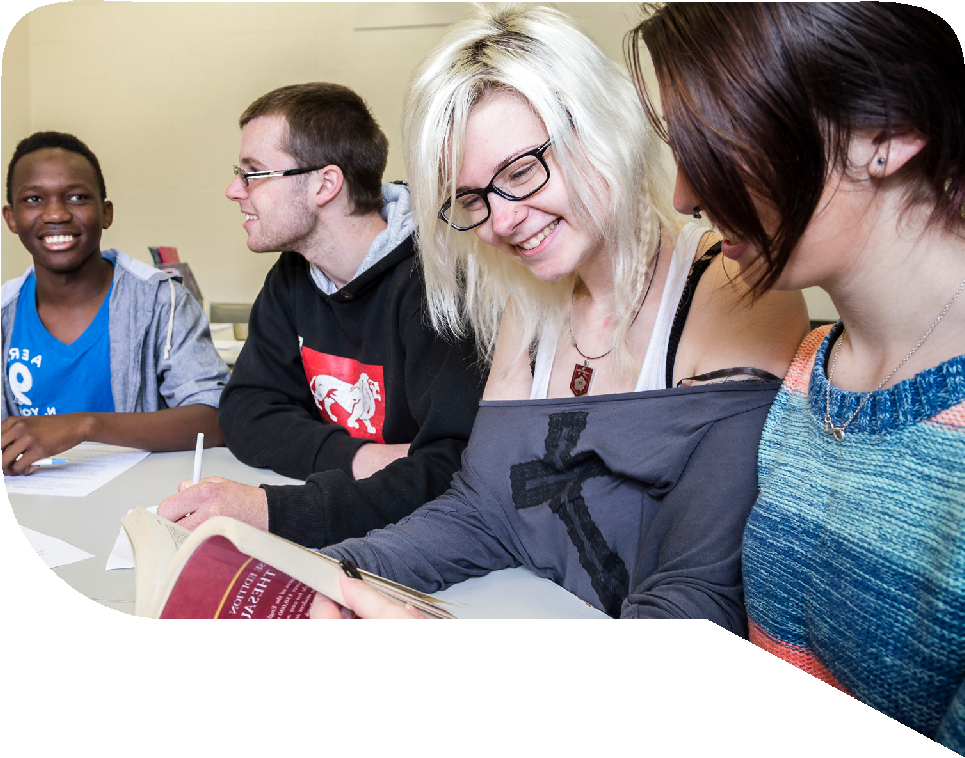 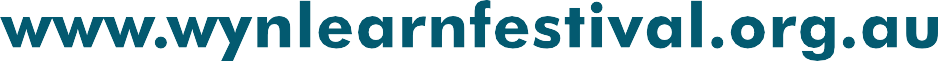 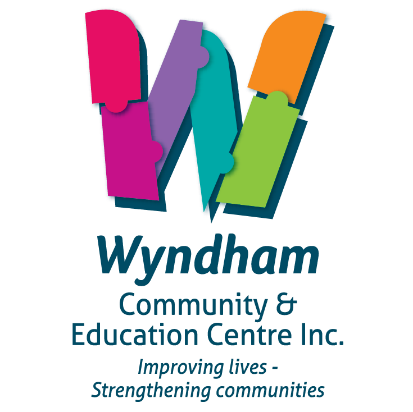 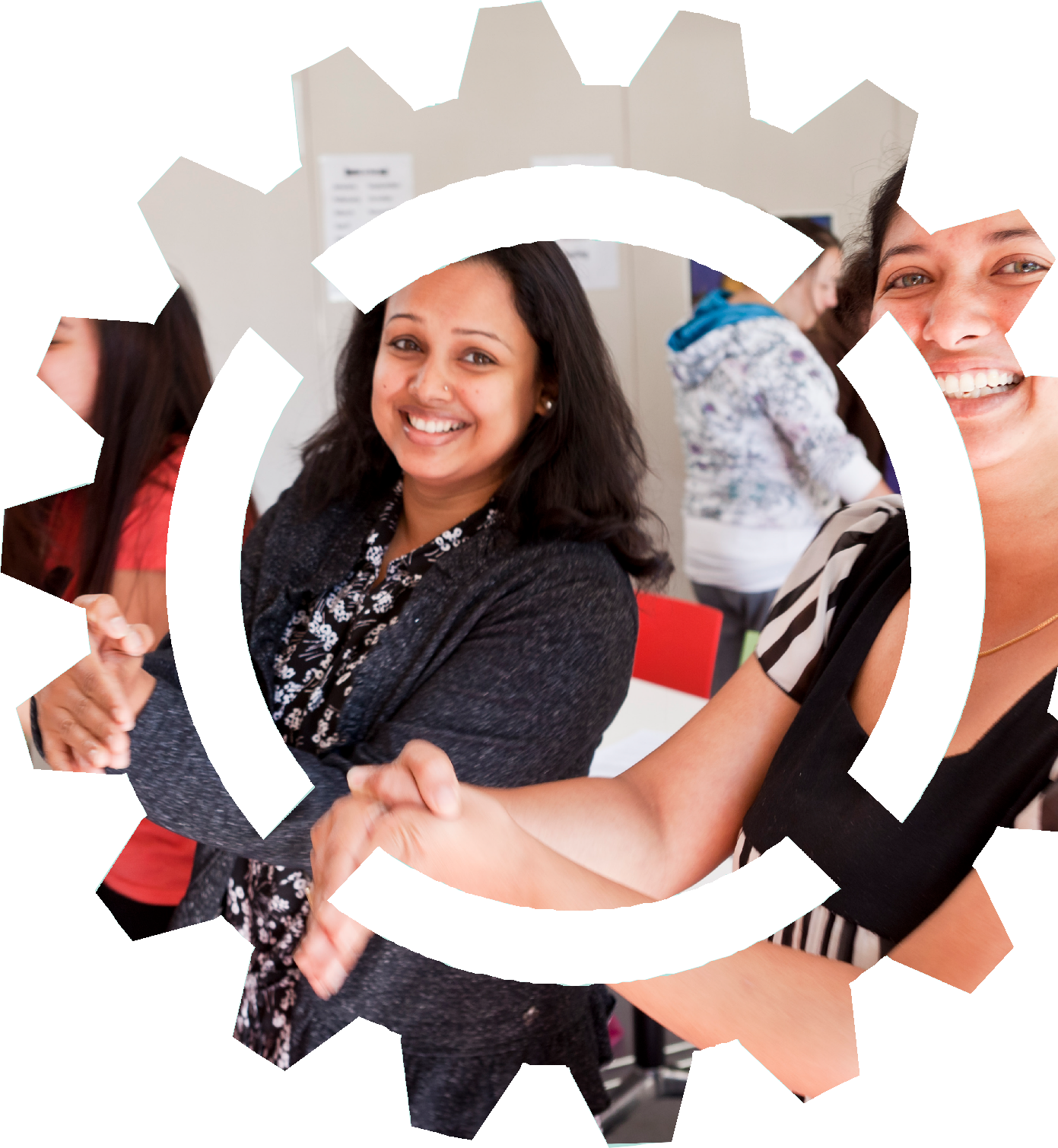 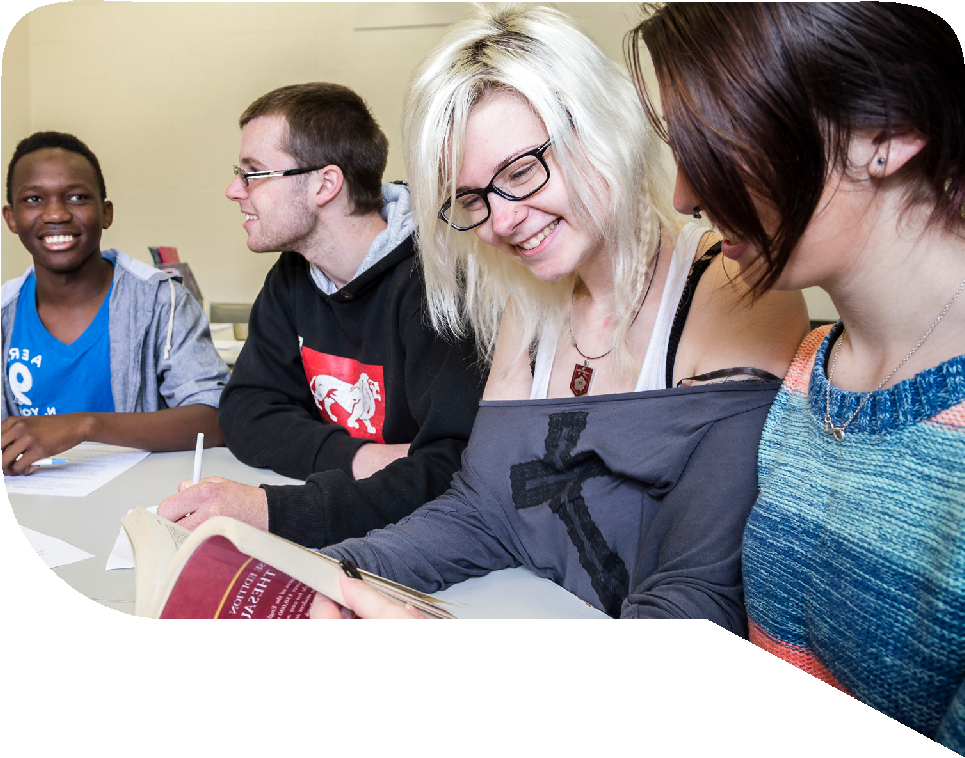 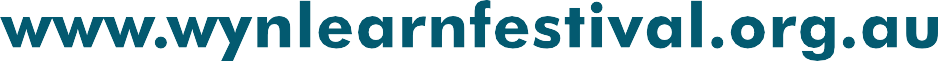 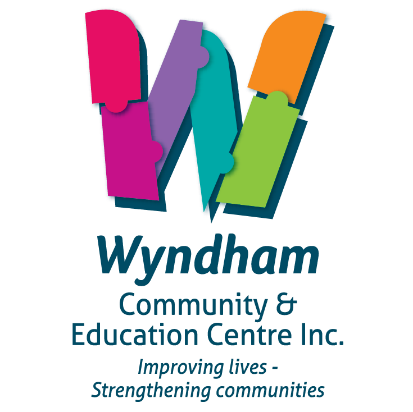 HEALTHYLEARNING HEALTHYLIVESOver 100 free events across Wyndham for all ages andinterests including cooking, workshops and tours.LOOK OUT FOR THE FESTIVAL PROGRAM IN AUGUSTproudly supported by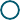 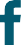 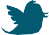 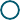 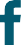 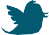 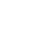 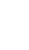 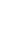 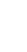 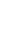 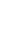 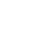 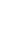 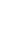 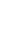 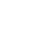 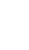 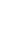 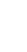 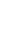 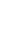 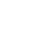 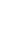 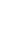 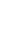 